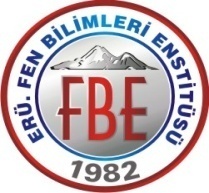 Toplantı Tarihi: 14.06.2016                                                               Toplantı Sayısı : 27Karar No:01                  07.06.2016 tarih ve 16 sayılı toplantı kararlarının okunup imzalanması.Karar No:022016-2017 eğitim-öğretim yılı güz yarıyılında lisansüstü programlara alınacak öğrenci kontenjanları ve başvuru şartları üzerinde görüşüldü.Enstitümüz lisansüstü programlarına 2016-2017 eğitim-öğretim yılı güz yarıyılında öğrenci alınacak programlar, kontenjanlar, adaylarda aranacak şartlar ve istenen belgelerin aşağıda belirtildiği şekilde uygun olduğuna ve konunun Rektörlük Makamına arzına oy birliği ile karar verildi.Toplantı Tarihi: 14.06.2016                                                               Toplantı Sayısı : 27Toplantı Tarihi: 14.06.2016                                                               Toplantı Sayısı : 27Toplantı Tarihi: 14.06.2016                                                               Toplantı Sayısı : 27Toplantı Tarihi: 14.06.2016                                                               Toplantı Sayısı : 27Toplantı Tarihi: 14.06.2016                                                               Toplantı Sayısı : 27Toplantı Tarihi: 14.06.2016                                                               Toplantı Sayısı : 27Toplantı Tarihi: 14.06.2016                                                               Toplantı Sayısı : 27Toplantı Tarihi: 14.06.2016                                                               Toplantı Sayısı : 27Toplantı Tarihi: 14.06.2016                                                               Toplantı Sayısı : 27Toplantı Tarihi: 14.06.2016                                                               Toplantı Sayısı : 27A -- BAŞVURU VE KABUL ŞARTLARITezli yüksek lisans programlarına başvuracak adayların lisans mezuniyet not ortalaması 100 tam puan üzerinden en az 50 veya 4 üzerinden en az 2.00 olmalıdır.  Doktora programlarına başvuracak adayların yüksek lisans mezuniyet not ortalaması 100 tam puan üzerinden en az 70 veya 4 üzerinden 2.00; lisans diplomasıyla doktora programına başvuran adayların ise lisans mezuniyet not ortalaması 100 tam puan üzerinden en az 80 veya 4 üzerinden 3.00 olmalıdır. Adayların mezuniyet not ortalamalarının 4’lük not sisteminden 100’lük not sistemine dönüşüm hesabında Yüksek Öğretim Kurulu (YÖK) Not Dönüşüm Tabloları esas alınır. Lisansüstü programlara başvuru için Akademik Personel ve Lisansüstü Eğitimi Giriş Sınavı (ALES) sayısal puanı en az 55, lisans diploması ile doktora programına başvuracaklar için ise en az 80 olmalıdır. Üniversitemizde yüksek lisans öğrenimini yapanlardan ALES sayısal puanı en az 55 olan adayların bu öğrenimini tamamladıktan sonra en fazla bir yarıyıl ara vererek doktora programına başvuranlardan yeniden ALES’e girme şartı aranmaz. ALES sayısal puanının son 3 yıl içerisinde alınmış olması gerekir.Doktora programına başvuracak adayların YDS, KPDS veya ÜDS sınavlarından birinden en az 55 almış olması ya da Üniversitelerarası Kurulca kabul edilen bir başka sınavdan bu puana denk bir puan alması gerekir. YDS, KPDS ve ÜDS dışındaki sınav puanlarının son iki yıl içerisinde alınmış olması gerekir.Yabancı dilde (İngilizce) lisansüstü eğitim programları için: İngilizce eğitim veren lisans programlarından mezun olanlardan veya anadili İngilizce olan adaylardan yabancı dil şartı aranmaz. Diğer adayların, YDS, KPDS veya ÜDS sınavlarından birinden yüksek lisans programı için en az 70, doktora programı için ise en az 80 almış olmaları, ya da Üniversitelerarası Kurulca kabul edilen bir başka sınavdan bu puana denk bir puan (İnternete dayalı TOEFL sınavından yüksek lisans programı için 84, doktora programı için 90) almaları gerekir. YDS, KPDS ve ÜDS dışındaki sınav puanları son iki yıl içerisinde alınmış olmalıdır.Tezli yüksek lisans programlarına başvuran, ancak yabancı dil belgesi (YDS, KPDS, ÜDS, TOEFL) bulunmayan adaylar, yabancı dil puanı katkı payından yararlanamazlar.Tezli yüksek lisans programlarına başvuran adayların başarı notunun hesaplanmasında;Mülakat yapmayacak Anabilim Dalları için: ALES sayısal puanının % 50, mezuniyet notunun % 30 ve yabancı dil notunun %20 katkısıyla hesaplanan başarı notunun Mühendislik Anabilim Dalları ve Biyoloji Anabilim Dalı için 60, diğer Anabilim Dalları için 55 olması gerekir.Mülakat yapacak Anabilim Dalları için: ALES sayısal puanının %50,  mezuniyet notunun %15, yabancı dil notunun %15 ve mülakat notunun % 20’si ile elde edilen başarı notunun; Mühendislik Anabilim Dalları için 60 (Biyomedikal Mühendisliği için 70, Bilgisayar Mühendisliği 65, Mekatronik Mühendisliği 75, Enerji Sistemleri Mühendisliği 65, Sivil Havacılık 60) ve diğer Anabilim Dalları için 55 olması gerekir.Doktora programına başvuran lisans veya yüksek lisans mezunu adayların başarı notunun hesaplanmasında; ALES sayısal puanının %50’si, yüksek lisans veya lisans mezuniyet notunun %15’i, yabancı dil notunun %15’i ve mülakat notunun %20’si alınarak hesaplanan başarı notunun en az 72, Bahçe Bitkileri Anabilim Dalı için 60 ve Biyoloji Anabilim Dalı ile Biyomedikal Mühendisliği için 75, Mekatronik Mühendisliği için 80, Fizik Anabilim Dalı için 65 olması gerekir. Mülakat sınavına alınacak öğrencilerin sıralanmasında, kontenjanı 1–10 arasında olan anabilim dallarında kontenjanın iki katı, kontenjanı 10’dan fazla olan anabilim dallarında ise kontenjanın %50 fazlası kadar öğrenci mülakata alınır, diğer öğrenciler mülakata alınmayıp başarısız sayılır.Mülakat sınavına girmeyen aday başarısız sayılır. Online Başvuru’lar 12 Ağustos 2016 Cuma gününden itibaren http://enstitubasvuru.erciyes.edu.tr/ internet adresinden elektronik ortamda yapılacaktır. Online başvuru tamamlandıktan sonra ilgili Anabilim Dalı başkanının başvuru şartlarının sağlandığını belirten onayı alınacak ve başvuru belgesinin çıktısı diğer evraklarla birlikte eksiksiz olarak 19 Ağustos 2016 Cuma günü en geç saat 17.00’ye kadar Enstitü Müdürlüğüne teslim edilecektir. Online başvuru yapılmış olsa bile belirtilen tarihe kadar başvuru dosyasını teslim etmeyen adayların başvurusu işleme konulmayacaktır. Başvurular Enstitü Müdürlüğüne şahsen yapılacaktır. Posta ve kargo ile yapılan başvurular kabul edilmeyecektir.B-- BAŞVURU İÇİN ADAYLARDAN İSTENECEK BELGELEROnline başvuru belgesinin çıktısı  (Enstitü web sayfasından temin edilecektir)Yüksek lisans programları için lisans diploması veya geçici mezuniyet belgesinin, doktora programları için ise lisans ve yüksek lisans diploması veya geçici mezuniyet belgelerinin onaylı fotokopisi,ALES sonuç belgesinin onaylı fotokopisi veya internet çıktısı,Yüksek lisans programları için lisans, doktora programları için ise lisans ve yüksek lisans not durum belgelerinin onaylı fotokopisi (Lisans eğitimini farklı Yüksek öğretim kurumlarında tamamlamış olanların her bir kurumdan aldığı derslere ilişkin not durum belgeleri birlikte verilecek ve değerlendirilecektir),Doktora programlarına veya yabancı dilde lisansüstü programlara başvuran adayların yabancı dil belgesinin onaylı fotokopisi veya internet çıktısı,Tezli yüksek lisans programlarına başvuracak adayların varsa yabancı dil belgesinin onaylı fotokopisi veya internet çıktısı,Yurt dışında lisans ya da yüksek lisansını tamamlamış olan Türk vatandaşı öğrenciler için denklik belgesiNot durum (Transkript) belgesi ya da diploması üzerinde mezuniyet not ortalaması bulunmayan öğrenciler için yukarıdaki başvuru ve kabul Şartlarının 1. ve 2. maddesinde belirtilen an az mezuniyet not ortalamaları dikkate alınacaktır.Online başvuru sırasında kullanılacak olan fotoğraf vesikalık olmalıdır.C-- KESİN KAYIT İÇİN GEREKLİ BELGELERD-- BAŞVURULAR, ÖNEMLİ TARİHLER, SINAVLAR VE ADRESE-- KESİN KAYITLARToplantı Tarihi: 14.06.2016Toplantı Sayısı : 27Karar No: 022016-2017 eğitim-öğretim yılı güz yarıyılında lisansüstü programlara alınacak yabancı uyruklu öğrenci kontenjanları ve başvuru şartları üzerinde görüşüldü.Enstitümüz lisansüstü programlarına 2016-2017 eğitim-öğretim yılı güz yarıyılında yabancı uyruklu öğrenci alınacak programlar, kontenjanlar, adaylarda aranacak şartlar ve istenen belgelerin aşağıda belirtildiği şekilde uygun olduğuna ve konunun Rektörlük Makamına arzına oy birliği ile karar verildi.Toplantı Tarihi: 14.06.2016Toplantı Sayısı :27Toplantı Tarihi: 14.06.206Toplantı Sayısı : 27Toplantı Tarihi: 14.06.2017Toplantı Sayısı : 27Toplantı Tarihi: 14.06.2016Toplantı Sayısı : 27A – APPLICATION INSTRUCTIONS FOR INTERNATIONAL STUDENTSApplications should be submitted to the Registrar's Office during the period determined by Institute. The number of students to be admitted and application requirements designated by Institute are announced by the Registrar's Office on the University web page under announcements.Candidates must satisfy all application requirements; applications of those who do not meet the announced departmental requirements will not be considered.International students will be evaluated according to their official documents (Diploma, transcript, CV, passport).  There will be no further examination.Applications must be made by e-mail.(fenbilen@gmail.com)International students who have graduated from Turkish Universities must be submitted ALES certificate.For admission to a Master of Science program, applicants must have graduated from an undergraduate program.For admission to a PhD program, applicants must have Master of Science certificate.Even if the students have conditional acceptance letter, students will be accepted according to the quotas.Applicants who have accepted must submit their original documents at the time of registration.Tuition and fees determined by University Executive Board must be paid at the time of registration.B-- APPLICATION DOCUMENTS FOR INTERNATIONAL STUDENTS Application form (It can be provided from web page of the Institute) (http://fbe.erciyes.edu.tr/) The photocopy of valid Passport The photocopy of Diploma or Graduation Certificate The photocopy of transcripts. The transcript that shows the courses taken and the grades achieved must be submitted. PhD program applicants must submit both their graduate and undergraduate transcripts. English proficiency certificate for English programs and for PhD programs, Turkish proficiency certificate to be obtained from ERSEM for Turkish programs. If the students don’t have Turkish or English proficiency certificate at the date of application, the students will be required to provide these certificates within a year.Equivalence Certificate must be obtained from the Council of Higher Education (YÖK) in Ankara. If the students don’t have Equivalence Certificate at the date of application, the students will be required to provide this certificate after registration.Scholarship documents (If you have)Curriculum Vitae (It must be written in English)A passport-sized photograph 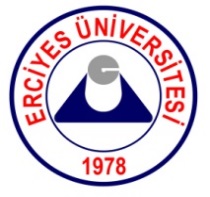                                  FEN BİLİMLERİ ENSTİTÜSÜ                                            Yönetim Kurulu Kararları  ANABİLİM DALIYüksek Lisans(Türkçe)Yüksek Lisans(Türkçe)Yüksek Lisans(Türkçe)Yüksek Lisans(Türkçe)Doktora(Türkçe)Doktora(Türkçe)Doktora(Türkçe)Doktora(Türkçe)Yüksek Lisans(İngilizce)Yüksek Lisans(İngilizce)Yüksek Lisans(İngilizce)Doktora (İngilizce)Doktora (İngilizce)Doktora (İngilizce)Özel Şartlar ve Açıklamalar  ANABİLİM DALIBHYLYLYUYLMBHDYUDDMYUYLYLMYUDDMÖzel Şartlar ve AçıklamalarASTRONOMİ VE UZAY BİLİMLERİ37--X----3X------------BHYL:  Fen ve Fen-Edebiyat Fakültelerinin Fen Bölümlerinden, Eğitim Fakültesi Fen Bilgisi, Mühendislik Fakülteleri mezunu olmak.YL: Fen ve Fen-Edebiyat Fakülteleri Astronomi ve Uzay Bilimleri bölümü mezunu olmak D: Fen ve Fen-Edebiyat Fakülteleri Astronomi ve Uzay Bilimleri Bölümü veya Fen ve Fen-Edebiyat Fakülteleri Fizik Bölümlerinde Astrofizik alanında yüksek lisans tezi yapmış olmak.BAHÇE BİTKİLERİ2101X213X------------BHYL:  Ziraat Fakültelerinin Tarım Ekonomisi Bölümü dışındaki bölümlerden mezun olmak YL: Ziraat Fakültelerinin Bahçe Bitkileri Bölümünden mezun olmak.D: Bahçe Bitkileri Anabilim Dalında yüksek lisans yapmış olmak.                                 FEN BİLİMLERİ ENSTİTÜSÜ                                            Yönetim Kurulu Kararları  ANABİLİM DALIYüksek Lisans(Türkçe)Yüksek Lisans(Türkçe)Yüksek Lisans(Türkçe)Yüksek Lisans(Türkçe)Doktora(Türkçe)Doktora(Türkçe)Doktora(Türkçe)Doktora(Türkçe)Yüksek Lisans(İngilizce)Yüksek Lisans(İngilizce)Yüksek Lisans(İngilizce)Doktora (İngilizce)Doktora (İngilizce)Doktora (İngilizce)Özel Şartlar ve Açıklamalar  ANABİLİM DALIBHYLYLYUYLMBHDYUDDMYUYLYLMYUDDMÖzel Şartlar ve AçıklamalarBİLGİSAYAR MÜHENDİSLİĞİ 218--X----10X1----------BLHZ:Elektrik-Elektronik Mühendisliği, Elektronik Mühendisliği, Elektronik ve Haberleşme Mühendisliği, Biyomedikal Mühendisliği ve Mekatronik Mühendisliği Bölümlerinden mezun olmakYL: Bilgisayar Mühendisliği, Yazılım Mühendisliği, Bilişim Sistemleri Mühendisliği Bölümlerinden birinden mezun olmakD: Bilgisayar Mühendisliği lisans mezunu veya Bilgisayar Mühendisliği Anabilim Dalı tezli yüksek lisans mezunu olmak.BİYOLOJİ--21--------3X31X--1XYL: Fen veya Fen–Edebiyat Fakültesi Biyoloji Bölümü mezunu olmak.D: Fen veya Fen–Edebiyat Fakültesi Biyoloji Bölümü lisans veya Biyoloji Anabilim dalı tezli yüksek lisans mezunu olmak.BİYOSİSTEM MÜHENDİSLİĞİ --15--X----3X------------YL: Ziraat Fakültesi lisans mezunu  olmak.D: Tarım Makinaları, Tarımsal Yapılar ve Sulama Bölümleri ile Biyosistem Mühendisliği Alanında yüksek lisans yapmış olmak.                                 FEN BİLİMLERİ ENSTİTÜSÜ                                            Yönetim Kurulu Kararları  ANABİLİM DALIYüksek Lisans(Türkçe)Yüksek Lisans(Türkçe)Yüksek Lisans(Türkçe)Yüksek Lisans(Türkçe)Doktora(Türkçe)Doktora(Türkçe)Doktora(Türkçe)Doktora(Türkçe)Yüksek Lisans(İngilizce)Yüksek Lisans(İngilizce)Yüksek Lisans(İngilizce)Doktora (İngilizce)Doktora (İngilizce)Doktora (İngilizce)Özel Şartlar ve Açıklamalar  ANABİLİM DALIBHYLYLYUYLMBHDYUDDMYUYLYLMYUDDMÖzel Şartlar ve AçıklamalarBİYOMEDİKAL MÜHENDİSLİĞİ --8--X----2X----------YL Programı İçin: Biyomedikal, Elektronik, Elektrik-Elektronik, Elektronik ve Haberleşme, Bilgisayar Mühendislikleri lisans programı mezunu olmak.D Programı için:  Biyomedikal, Elektronik, Elektrik-Elektronik, Elektronik ve Haberleşme, Bilgisayar, Genetik Mühendislikleri, Biyomühendislik, Moleküler Biyoloji ve Genetik Mühendisliği veya Genetik ve Biyomühendislik Anabilim Dallarından birinde tezli yüksek lisans yapmış olmak.BİTKİ KORUMA --15--X--------------------YL: Ziraat Fakültesi Bitki Koruma Bölümü mezunu olmak ÇEVRE MÜHENDİSLİĞİ--161X----2X------------YL: Çevre Mühendisliği Bölümü Mezunu olmak.YUYL:  Çevre Mühendisliği, Kimya Mühendisliği ve İnşaat Mühendisliği Bölümlerinden birinden mezun olmak D: Çevre Mühendisliği Anabilim Dalı lisans veya yüksek lisans mezunu olmak.ELEKTRİK-ELEKTRONİK MÜHENDİSLİĞİ--102X----3X------------YL: Elektrik, Elektronik, Elektrik-Elektronik, Elektronik ve Haberleşme Mühendisliği Bölümü mezunu olmak.D: Elektrik, Elektronik, Elektrik-Elektronik, Elektronik ve Haberleşme Mühendisliği Anabilim Dalı yüksek lisans mezunu olmak                                 FEN BİLİMLERİ ENSTİTÜSÜ                                            Yönetim Kurulu Kararları  ANABİLİM DALIYüksek Lisans(Türkçe)Yüksek Lisans(Türkçe)Yüksek Lisans(Türkçe)Yüksek Lisans(Türkçe)Doktora(Türkçe)Doktora(Türkçe)Doktora(Türkçe)Doktora(Türkçe)Yüksek Lisans(İngilizce)Yüksek Lisans(İngilizce)Yüksek Lisans(İngilizce)Doktora (İngilizce)Doktora (İngilizce)Doktora (İngilizce)Özel Şartlar ve Açıklamalar  ANABİLİM DALIBHYLYLYUYLMBHDYUDDMYUYLYLMYUDDMÖzel Şartlar ve AçıklamalarENDÜSTRİ MÜHENDİSLİĞİ 411--X----9X------------BHYL: Bilgisayar Mühendisliği Bölümü mezunu olmak. YL: Endüstri Mühendisliği, Endüstri ve Sistem Mühendisliği, İşletme Mühendisliği, Endüstri ve Üretim Sistem Mühendisliği Bölümlerinden mezun olmak.D: Endüstri Mühendisliği, Endüstri ve Sistem Mühendisliği, İşletme Mühendisliği, Endüstri ve Üretim Sistem Mühendisliği programlarından birinde yüksek lisans yapmış olmak.ENDÜSTRİYEL TASARIM MÜHENDİSLİĞİ--71X--------------------YL: İlgili Fakültelerinin Endüstri Ürünleri Tasarımı, Endüstriyel Tasarım, Elektrik-Elektronik,Makine Mühendisliği ve Endüstriyel Tasarım Mühendisliği Bölümlerinden mezun olmak ENERJİ SİSTEMLERİ MÜHENDİSLİĞİ --16--X----3X------------YL:  Enerji Sistemleri Mühendisliği lisans mezunu olmak.D: Enerji Sistemleri Mühendisliği Anabilim Dalında tezli yüksek lisans yapmış olmak.                                 FEN BİLİMLERİ ENSTİTÜSÜ                                            Yönetim Kurulu Kararları  ANABİLİM DALIYüksek Lisans(Türkçe)Yüksek Lisans(Türkçe)Yüksek Lisans(Türkçe)Yüksek Lisans(Türkçe)Doktora(Türkçe)Doktora(Türkçe)Doktora(Türkçe)Doktora(Türkçe)Yüksek Lisans(İngilizce)Yüksek Lisans(İngilizce)Yüksek Lisans(İngilizce)Doktora (İngilizce)Doktora (İngilizce)Doktora (İngilizce)Özel Şartlar ve Açıklamalar  ANABİLİM DALIBHYLYLYUYLMBHDYUDDMYUYLYLMYUDDMÖzel Şartlar ve AçıklamalarFİZİK 4336X3420X74X------BH:  Eğitim Fakültesi, Fizik Öğretmenliği, Fen Bilgisi Öğretmenliği Bölümü ve Mühendislik Fakültesi mezunu olmak.YL:  Fizik Lisans ve Fizik Mühendisliği Lisans mezunu olmak, Astronomi ve Uzay Bilimleri Bölümü, Fizik Anabilim Dalında Yüksek Lisans yapmamış olmak. Üniversitemiz Fizik Anabilim Dalı Yüksek Lisans programından, başarısızlığı nedeni ile kaydını sildirmemiş olma. D:  Fizik Anabilim Dalında yüksek lisans yapmış olmak.GIDA MÜHENDİSLİĞİ --183X--13X--2X------YL: Gıda Mühendisliği Bölümü mezunu olmak.D: Gıda Mühendisliği Ana Bilim Dalı tezli yüksek lisans mezunu olmak.HARİTA MÜHENDİSLİĞİ--15--X----1X------------YL: Harita, Geomatik,  Jeodezi ve Fotogrametri Mühendisliği ve  Şehir ve Bölge Planlama ve İnşaat Mühendisliği   mezunu olmak.D: Şehir ve Bölge Planlama Anabilim Dallarında yüksek lisans yapmış olmak.                                 FEN BİLİMLERİ ENSTİTÜSÜ                                            Yönetim Kurulu Kararları  ANABİLİM DALIYüksek Lisans(Türkçe)Yüksek Lisans(Türkçe)Yüksek Lisans(Türkçe)Yüksek Lisans(Türkçe)Doktora(Türkçe)Doktora(Türkçe)Doktora(Türkçe)Doktora(Türkçe)Yüksek Lisans(İngilizce)Yüksek Lisans(İngilizce)Yüksek Lisans(İngilizce)Doktora (İngilizce)Doktora (İngilizce)Doktora (İngilizce)Özel Şartlar ve Açıklamalar  ANABİLİM DALIBHYLYLYUYLMBHDYUDDMYUYLYLMYUDDMÖzel Şartlar ve AçıklamalarİNŞAAT MÜHENDİSLİĞİ 2152X----4X------------BHYL: Jeoloji Mühendisliği ve Malzeme Mühendisliği mezunu olmak YL: İnşaat Mühendisliği Bölümü mezunu olmak. D: İnşaat Mühendisliği Anabilim Dalı yüksek lisans mezunu olmak.KİMYA 7297X--39X47X------BHYL:  Fen, Fen-Edebiyat Fakültesi Kimya, Fizik ve Biyoloji Bölümü, Kimya Mühendisliği, Malzeme Mühendisliği, Fizik Mühendisliği ve Kimya Eğitimi  mezun olmak.YL: Fen veya Fen-Edebiyat Fakültesi Kimya Bölümü, Kimya Mühendisliği ve Kimya Eğitimi mezunu olmak.D: Fen veya Fen-Edebiyat Fakültesi Kimya Bölümü, Kimya Mühendisliği ve Kimya Eğitimi ile ilgili Anabilim Dalı yüksek lisans veya Kimya Bölümü tezli lisans mezunu olmak.MAKİNE MÜHENDİSLİĞİ --122X--25X13X------YL: Makine, Mekatronik, Enerji, Endüstri, Endüstriyel Tasarım, Malzeme  Mühendislikleri  Bölümlerinin herhangi birinden mezun olmak.D:  Makine, Mekatronik, Enerji, Endüstri, Endüstriyel Tasarım, Malzeme Mühendislikleri bölümü lisans mezunu olmak ve bu bölümlerin herhangi birinin Anabilim Dalı tezli yüksek lisans yapmış olmak.                                 FEN BİLİMLERİ ENSTİTÜSÜ                                            Yönetim Kurulu Kararları  ANABİLİM DALIYüksek Lisans(Türkçe)Yüksek Lisans(Türkçe)Yüksek Lisans(Türkçe)Yüksek Lisans(Türkçe)Doktora(Türkçe)Doktora(Türkçe)Doktora(Türkçe)Doktora(Türkçe)Yüksek Lisans(İngilizce)Yüksek Lisans(İngilizce)Yüksek Lisans(İngilizce)Doktora (İngilizce)Doktora (İngilizce)Doktora (İngilizce)Özel Şartlar ve Açıklamalar  ANABİLİM DALIBHYLYLYUYLMBHDYUDDMYUYLYLMYUDDMÖzel Şartlar ve AçıklamalarMALZEME BİLİMİ VE MÜHENDİSLİĞİ--93X----3X------------YL: Malzeme Bilimi ve Mühendisliği, Metalurji Mühendisliği, Kimya Mühendisliği, Kimya Bölümü mezunu olmak.D:Malzeme Bilimi ve Mühendisliği, Metalurji, Seramik, Kimya Mühendisliklerinin herhangi birinde yüksek lisans yapmış olmak.MEKATRONİK MÜHENDİSLİĞİ --84X--34X------------YL: Mekatronik Mühendisliği Bölümü mezunu olmak.D: Mekatronik Mühendisliği Anabilim Dalında  tezli yüksek lisans yapmış olmak.MİMARLIK--61X--------------------YL:  Mimarlık lisans mezunu olmakMATEMATİK--23--X----1X------------YL:Fen Fakültesi, Fen-Edebiyat Fakültesi Matematik ve Matematik Mühendisliği bölümü mezunu olmak.D: Fen Fakültesi, Fen-Edebiyat Fakültesi Matematik ve Matematik Mühendisliği tezli yüksek lisans mezunu olmak.                                 FEN BİLİMLERİ ENSTİTÜSÜ                                            Yönetim Kurulu Kararları  ANABİLİM DALIYüksek Lisans(Türkçe)Yüksek Lisans(Türkçe)Yüksek Lisans(Türkçe)Yüksek Lisans(Türkçe)Doktora(Türkçe)Doktora(Türkçe)Doktora(Türkçe)Doktora(Türkçe)Yüksek Lisans(İngilizce)Yüksek Lisans(İngilizce)Yüksek Lisans(İngilizce)Doktora (İngilizce)Doktora (İngilizce)Doktora (İngilizce)Özel Şartlar ve Açıklamalar  ANABİLİM DALIBHYLYLYUYLMBHDYUDDMYUYLYLMYUDDMÖzel Şartlar ve AçıklamalarSİVİL HAVACILIK --7--X----5X------------YL:   Uçak Gövde-Motor Bölümü veya Uçak Gövde-Motor Bakım Bölümü, Uçak veya  Havacılık Mühendisliği,  Bilgisayar Mühendisliği,  Mekatronik Mühendisliği,  Makine Mühendisliği, Uçak Elektrik-Elektronik Bölümü, Havacılık Elektrik-Elektronik Bölümü, Elektronik Mühendisliği, Elektrik-Elektronik Mühendisliği Bölümlerinden birinden mezun olmak D: Sivil Havacılık Anabilim Dalı mezunu olmak Lisans diploması ile doktora programına başvurabilmek için  yukarıda belirtilen yüksek lisans başvuru şartları geçerlidir. Yüksek lisans diploması ile başvurabilmek için yukarıda belirtilen bölümlerin yüksek lisans programlarından mezun olmak. TARIMSAL BİYOTEKNOLOJİ --10--X --------------------YL: Ziraat Fakültesi, Orman Fakültesi veya Fen-Edebiyat Fakültesi Biyoloji Bölümü mezunu olmak TEKSTİL MÜHENDİSLİĞİ 120--X----9X------------BHYL: Fen Fakültesi Kimya Bölümü Mezunu olmak YL: Tekstil Mühendisliği Bölümü mezunu olmak.D: Tekstil Mühendisliği yüksek lisans mezunu olmak.                                 FEN BİLİMLERİ ENSTİTÜSÜ                                            Yönetim Kurulu Kararları  ANABİLİM DALIYüksek Lisans(Türkçe)Yüksek Lisans(Türkçe)Yüksek Lisans(Türkçe)Yüksek Lisans(Türkçe)Doktora(Türkçe)Doktora(Türkçe)Doktora(Türkçe)Doktora(Türkçe)Yüksek Lisans(İngilizce)Yüksek Lisans(İngilizce)Yüksek Lisans(İngilizce)Doktora (İngilizce)Doktora (İngilizce)Doktora (İngilizce)Özel Şartlar ve Açıklamalar  ANABİLİM DALIBHYLYLYUYLMBHDYUDDMYUYLYLMYUDDMÖzel Şartlar ve AçıklamalarTARIM BİLİMLERİ VE TEKNOLOJİLERİ----------------152--102--YUYL: Ziraat Fakültesi, Orman Fakültesi, veya Fen Edebiyat Fakültesi Biyoloji Bölümü Mezunu olmak.YL: Ziraat Fakültesi, Orman Fakültesi, veya Fen Edebiyat Fakültesi Biyoloji Bölümü Mezunu olmak.YUD:Bahçe Bitkileri, Bitki Koruma, Biyoloji, Gıda Mühendisliği, Tarla Bitkileri, Biyosistem Mühendisliği, Tarımsal Biyoteknoloji ve Zootekni Anabilim Dallarından birinde yüksek lisans yapmış olmak D:  Bahçe Bitkileri, Bitki Koruma, Biyoloji, Gıda Mühendisliği, Tarla Bitkileri, Biyosistem Mühendisliği, Tarımsal Biyoteknoloji ve Zootekni Anabilim Dallarından birinde yüksek lisans yapmış olmak TOPRAK BİLİMİ VE BİTKİ BESLEME --155X-------------------YL: Ziraat Fakültesi (tüm bölümleri), Orman, Kimya, Çevre ve Harita Mühendislikleri bölümlerinden birinden mezun olmak.TARLA BİTKİLERİ--5--X-------------------YL: Tarla Bitkileri Bölümü mezunu olmak                                  FEN BİLİMLERİ ENSTİTÜSÜ                                            Yönetim Kurulu Kararları  ANABİLİM DALIYüksek Lisans(Türkçe)Yüksek Lisans(Türkçe)Yüksek Lisans(Türkçe)Yüksek Lisans(Türkçe)Doktora(Türkçe)Doktora(Türkçe)Doktora(Türkçe)Doktora(Türkçe)Yüksek Lisans(İngilizce)Yüksek Lisans(İngilizce)Yüksek Lisans(İngilizce)Doktora (İngilizce)Doktora (İngilizce)Doktora (İngilizce)Özel Şartlar ve Açıklamalar  ANABİLİM DALIBHYLYLYUYLMBHDYUDDMYUYLYLMYUDDMÖzel Şartlar ve AçıklamalarZOOTEKNİ182X--------------------BHYL: Ziraat Fakültelerinin Zootekni ve Hayvansal Üretim Bölümü dışında kalan bölümler ile Su Ürünleri Fakültesi, Sağlık Bilimleri Fakültesi, Moleküler Biyoloji ve Genetik,  Biyomühendislik, İstatistik Bölümü, Gıda Mühendisliği, Fen Fakültesi Biyoloji ve Kimya Bölümü mezunu olmak.YL: Ziraat Fakültesi Zootekni ve Hayvansal Üretim Bölümleri veya Veteriner Fakültesi mezunu olanlar yüksek lisansa doğrudan kabul edilecekler.TABLODAKİ KISALTMALARIN AÇIKLAMASITABLODAKİ KISALTMALARIN AÇIKLAMASIBHYLBilimsel Hazırlık Yüksek LisansBHDBilimsel Hazırlık DoktoraYLYüksek LisansDDoktoraMMülakatXMülakat Yapılacak--Mülakat YapılmayacakYUYLYabancı Uyruklular için Yüksek LisansYUDYabancı Uyruklular için Doktora                                 FEN BİLİMLERİ ENSTİTÜSÜ                                            Yönetim Kurulu KararlarıBaşvuru için istenen belgelere ek olarak; Nüfus Cüzdanı fotokopisiBir adet fotoğraf (Fotoğraf adayı tanıyabilecek şekilde cepheden çekilmiş ve vesikalık olmalıdır)Başvuruda istenen tüm belgelerin onaylı sureti ile kayıt yapılacaktırAdayların kesin kayıt için bizzat başvurmaları gerekmektedir. Posta ile kayıt yapılmaz.BaşvuruTarihGünSaatAdresOnline başvuru başlangıç12 Ağustos 2016 Cuma08.00http://enstitubaşvuru.erciyes.edu.tr/Online başvuru kapanış19 Ağustos 2016 Cuma17:00http://enstitubaşvuru.erciyes.edu.tr/Belgelerin teslim tarihi başlangıcı15 Ağustos 2016Pazartesi08.00Belgelerin son teslim tarihi19 Ağustos 2016Cuma17:00Erciyes Üniversitesi Fen Bilimleri Enstitüsü KAYSERİ, Telefon: 0 (352) 437 52 71 Online sonuç ilanı22 Ağustos 2016Pazartesi13:00Erciyes Üniversitesi Fen Bilimleri Enstitüsü KAYSERİ, Telefon: 0 (352) 437 52 71 Sonuçlara itiraz için son tarih23 Ağustos 2016Salı17:00Erciyes Üniversitesi Fen Bilimleri Enstitüsü KAYSERİ, Telefon: 0 (352) 437 52 71 Mülakat sınavlarıTarihGünSaatMülakat Sınavı YeriSonuçların İlan Tarihi ve İlan AdresiYüksek Lisans Programı25 Ağustos 2016Perşembe09:30İlgili Anabilim Dalları29 Ağustos 2016 Pazartesi Saat 14:00 ‘de http://enstitubasvuru.erciyes.edu.tr/ adresindenDoktora Programı26 Ağustos 2016Cuma09:30İlgili Anabilim Dalları29 Ağustos 2016 Pazartesi Saat 14:00 ‘de http://enstitubasvuru.erciyes.edu.tr/ adresindenKESİN KAYIT İŞLEMLERİTarihGünSaatKesin kayıt başlangıç31 Ağustos 2016Çarşamba08:00Kesin Kayıt bitiş02 Eylül 2016Cuma17.00Yedek adayların dilekçe vermesi05 Eylül 2016Pazartesi08.00-12.00Yedek adaylar kesin kayıt 05 Eylül 2016Pazartesi13.00-17.00Belirtilen tarihlerde kesin kaydını yaptırmayan aday herhangi bir hak iddia edemezBelirtilen tarihlerde kesin kaydını yaptırmayan aday herhangi bir hak iddia edemezBelirtilen tarihlerde kesin kaydını yaptırmayan aday herhangi bir hak iddia edemezBelirtilen tarihlerde kesin kaydını yaptırmayan aday herhangi bir hak iddia edemezİstenilen belgelerde yanlış beyanda bulunanlar ile tahrifat yapanların, sınavlarda başarılı olsalar dahi kayıtları yapılmaz. Gerçek dışı bilgi ve belgelere göre aday kaydı veya kesin kaydı yapılmış öğrencilerin kaydı silinir. Belirtilen tarihlerde dilekçe ile Enstitümüze başvurmayan yedek adaylar herhangi bir hak iddia edemez.İstenilen belgelerde yanlış beyanda bulunanlar ile tahrifat yapanların, sınavlarda başarılı olsalar dahi kayıtları yapılmaz. Gerçek dışı bilgi ve belgelere göre aday kaydı veya kesin kaydı yapılmış öğrencilerin kaydı silinir. Belirtilen tarihlerde dilekçe ile Enstitümüze başvurmayan yedek adaylar herhangi bir hak iddia edemez.İstenilen belgelerde yanlış beyanda bulunanlar ile tahrifat yapanların, sınavlarda başarılı olsalar dahi kayıtları yapılmaz. Gerçek dışı bilgi ve belgelere göre aday kaydı veya kesin kaydı yapılmış öğrencilerin kaydı silinir. Belirtilen tarihlerde dilekçe ile Enstitümüze başvurmayan yedek adaylar herhangi bir hak iddia edemez.İstenilen belgelerde yanlış beyanda bulunanlar ile tahrifat yapanların, sınavlarda başarılı olsalar dahi kayıtları yapılmaz. Gerçek dışı bilgi ve belgelere göre aday kaydı veya kesin kaydı yapılmış öğrencilerin kaydı silinir. Belirtilen tarihlerde dilekçe ile Enstitümüze başvurmayan yedek adaylar herhangi bir hak iddia edemez.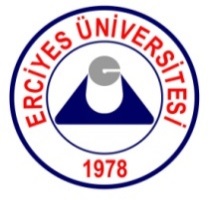 ERCIYES UNIVERSITYGRADUATE SCHOOL OF NATURAL AND APPLIED SCIENCES MSc AND PhD QUOTAS FOR INTERNATIONAL STUDENTS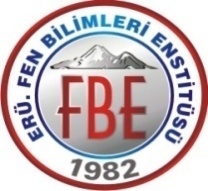   PROGRAMSMaster of Science(Turkish)Master of Science(Turkish)Doctor of Philosophy (Turkish)Doctor of Philosophy (Turkish)Master of Science(English)Master of Science(English)Doctor of Philosophy (English)Doctor of Philosophy (English)Special Conditions  PROGRAMSMSc (SPP)MScPhD (SPP)PhDMSc (SPP)MScPhD (SPP)PhDSpecial ConditionsHORTICULTURE--1--1--------MSc : Students successfully complete Bachelor’s diploma of Horticulture .PhD: Students successfully complete MSc diploma of Horticulture Department.COMPUTER ENGINEERING----------1----MSc: Students successfully complete one of the following Bachelor’s diplomas: Computer Engineering, Software Engineering, Information Systems Engineering, Electrical Engineering, Electronics Engineering, Electronics and Communication Engineering, Biomedical Engineering and Mechatronics Engineering.BIOLOGY------3----MSc : Students successfully complete Bachelor’s diploma of Biology.ENVIRONMENTAL ENGINEERING--1------------MSc: Students successfully complete one of the following Bachelor’s diplomas: Environmental Engineering, Chemical Engineering and Civil Engineering .ERCIYES UNIVERSITYGRADUATE SCHOOL OF NATURAL AND APPLIED SCIENCES MSc AND PhD QUOTAS FOR INTERNATIONAL STUDENTS  PROGRAMSMaster of Science(Turkish)Master of Science(Turkish)Doctor of Philosophy (Turkish)Doctor of Philosophy (Turkish)Master of Science(English)Master of Science(English)Doctor of Philosophy (English)Doctor of Philosophy (English)Special Conditions  PROGRAMSMSc (SPP)MScPhD (SPP)PhDMSc (SPP)MScPhD (SPP)PhDSpecial ConditionsELECTRICAL AND ELECTRONICS ENGINEERING --2------------MSc: Students successfully complete one of the following Bachelor’s diplomas:  Electrical Engineering , Electronic Engineering, Electrical- Electronics Engineering and Communication Engineering.INDUSTRIAL DESIGN ENGINEERING--1------------MSc: Students successfully complete one of the following Bachelor’s diplomas:  Industrial Design, Electrical Engineering, Mechanical Engineering, Industrial Design Engineering.PHYSICS--6--4--7----MSc: Students successfully complete one of the following Bachelor’s diplomas:  Physics, Physics Engineering.  PhD: Students successfully complete MSc diploma of Physics.FOOD ENGINEERING--3--1-------MSc :  Students successfully complete Bachelor’s diploma ofFood Engineering .PhD: Students successfully complete MSc diploma ofFood Engineering.CIVIL ENGINEERING --2------------MSc :  Students successfully complete Bachelor’s diploma ofCivil Engineering.ERCIYES UNIVERSITYGRADUATE SCHOOL OF NATURAL AND APPLIED SCIENCES MSc AND PhD QUOTAS FOR INTERNATIONAL STUDENTS  PROGRAMSMaster of Science(Turkish)Master of Science(Turkish)Doctor of Philosophy (Turkish)Doctor of Philosophy (Turkish)Master of Science(English)Master of Science(English)Doctor of Philosophy (English)Doctor of Philosophy (English)Special Conditions  PROGRAMSMSc (SPP)MScPhD (SPP)PhDMSc (SPP)MScPhD (SPP)PhDSpecial ConditionsCHEMISTRY--7--3--4----MSc: Students successfully complete one of the following Bachelor’s diplomas:  Chemistry, Chemical Engineering, Chemistry Education PhD:  Students successfully complete one of the following MSc diplomas:  Chemistry , Chemical Engineering, Chemistry Education MECHANICAL ENGINEERING--2--2--1----MSc: Students successfully complete one of the following Bachelor’s diplomas:  Mechanical  Engineering, Mechatronics  Engineering, Energy  Engineering, Industrial Engineering, Industrial Design EngineeringPhD:  Students successfully complete one of the following MSc engineering diplomas: Mechanical , Mechatronics, Energy , Industrial , Industrial Design, Materials.MATERIALS SCIENCE AND ENGINEERING --3------------MSc: Students successfully complete one of the following Bachelor’s diplomas:Materials Science and Engineering, Metallurgical Engineering , Chemical Engineering and Chemistry.MECHATRONIC ENGINEERING--4--3--------MSc :  Students successfully complete Bachelor’s diploma ofMechatronics Engineering .PhD: Students successfully complete MSc diploma ofMechatronics Engineering .ARCHITECTURE--1------------MSc :  Students successfully complete Bachelor’s diploma ofArchitecture.EARTH SCIENCE AND PLANT NUTRITION--5------------MSc: Students successfully complete one of the following Bachelor’s diplomas:Agriculture ( all sections) , Forest  Engineering, Chemica Engineering, Environmental  Engineering  and Geomatic Engineering.ERCIYES UNIVERSITYGRADUATE SCHOOL OF NATURAL AND APPLIED SCIENCES MSc AND PhD QUOTAS FOR INTERNATIONAL STUDENTS  PROGRAMSMaster of Science(Turkish)Master of Science(Turkish)Doctor of Philosophy (Turkish)Doctor of Philosophy (Turkish)Master of Science(English)Master of Science(English)Doctor of Philosophy (English)Doctor of Philosophy (English)Special Conditions  PROGRAMSMSc (SPP)MScPhD (SPP)PhDMSc (SPP)MScPhD (SPP)PhDSpecial ConditionsANIMAL SCIENCE--2------------MSc: Students successfully complete one of the following Bachelor’s diplomas:Agriculture, Animal Husbandry, Animal Production Department , Veterinary MedicineAGRICULTURE SCIENCE AND TECHNOLOGY----------15--10MSc: Students successfully complete one of the following Bachelor’s diplomas: Agriculture, Forestry, Biology, Science.PhD:  Students successfully complete one of the following MSc engineering diplomas: Horticulture, Plant Protection, Biology and Food Engineering, Agronomy , Biosystems Engineering, Animal Science, Agricultural BiotechnologyERCIYES UNIVERSITYGRADUATE SCHOOL OF NATURAL AND APPLIED SCIENCES MSc AND PhD QUOTAS FOR INTERNATIONAL STUDENTSC—APPLICATIONS, IMPORTANT DATES, TESTING AND ADDRESSD-- FINAL ENROLLMENT